Ustvarjajmo z naravnimi materialiČudovite jesenske dni izkoristite za sprehod po gozdu in naberi liste različnih barv, kostanj, želod, žir, manjše vejice. Z njimi boš lahko ustvaril različne živali. Predstavljam nekaj predlogov: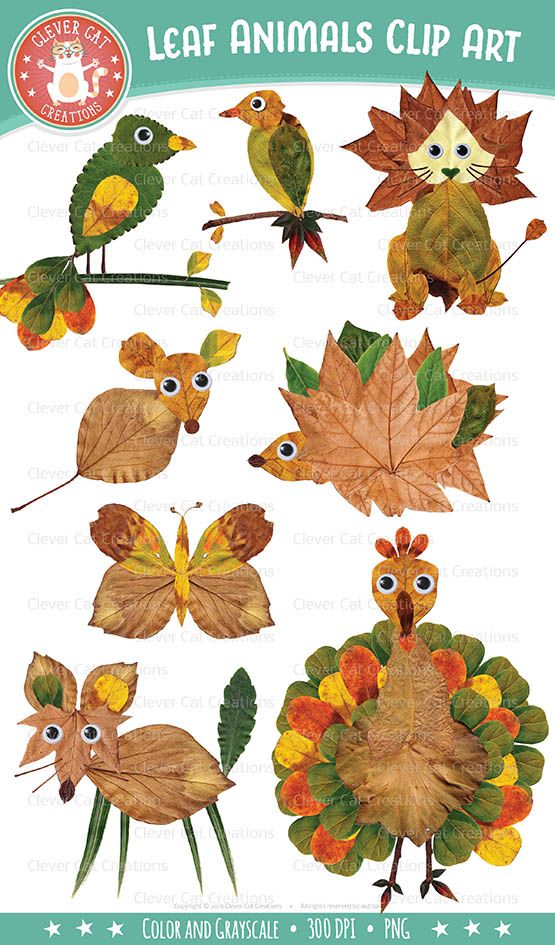 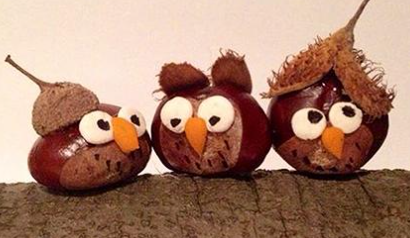 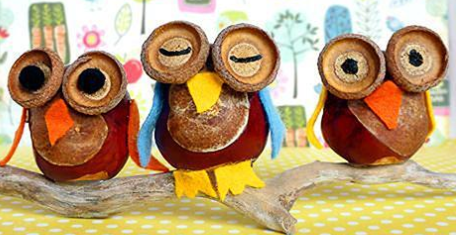 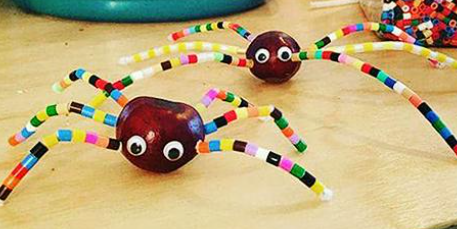 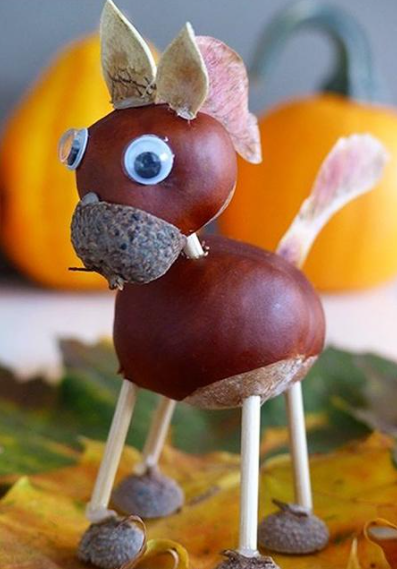 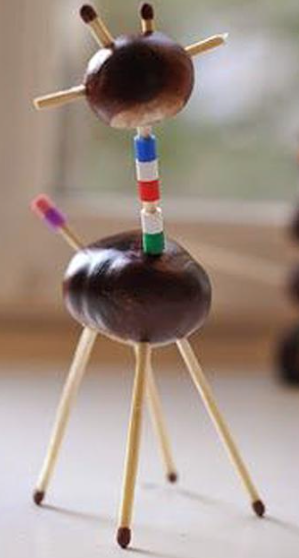 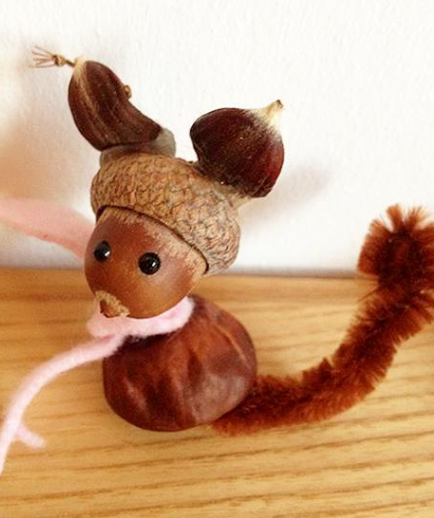 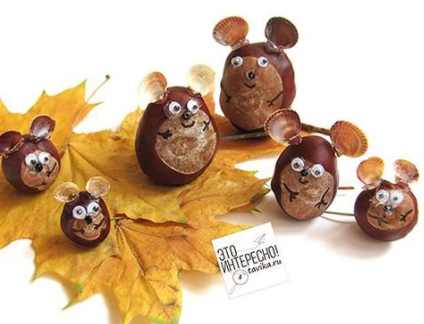 Želim ti lepo ustvarjanje.Pripravila: učiteljica Martina